          《在线课堂》学习单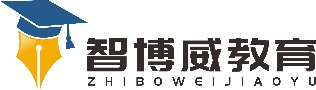 班级：                姓名：                 单元数学5年级上册第4单元课题根据可能性的大小判断物体数量的多少温故知新掷一枚骰子,可能出现哪几个数,这几个数的可能性一样吗?自主攀登选择。1.有一个盒子，里面装着4个白球和5个黄球，任意从盒子中取出一个，（    ）的可能性较大。          A、白球    B、蓝球     C、黄球  2.把一些白色围棋子放在书包里，从中任意摸出一个，（   ）是白棋子。    A、可能      B、一定      C、不可能  稳中有升盒子中放10张卡片，写着1—10各数，闭着眼睛任意抽一张，抽到5的倍数甲赢，否则乙赢。（1）这个游戏公平吗？为什么？（2）请你设计一个公平的规则。说句心里话